Pressemitteilung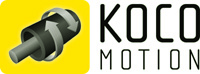 Dauchingen, 21.08.2020Printversion:
Schrittmotoren mit integriertem Encoder und Steuerung im geschlossenen RegelkreisEiner mit allem, alle für einenKOCO MOTION präsentiert mit der CS2RS-Serie ein neues Komplettset, bestehend aus Schrittmotor mit Encoder und perfekt abgestimmter Steuerung. Das Schrittmotorenset mit geschlossenem Regelkreis (Closed Loop Steuerung) kommt von Leadshine, ist sofort verfügbar und ab Stückzahl 1 lieferbar. Der integrierte Schrittantrieb basiert auf dem Standard-Modbus-RTU-Protokoll. Die RS485 Modbus-Schnittstelle kann bis zu 31 Achsen vernetzen. Die integrierte PR-Funktion verfügt über eine 16-Segment-Positionstabelle. Mit ihr lassen sich aus bis zu 16 Positionen bestehende, wiederkehrende Abläufe und Bewegungsabläufe realisieren.Mit dem Closed Loop Schrittmotorset können nicht nur Schrittverluste verhindert und nachregelt, sondern auch zusätzliche Steuerungen in den meisten Anwendungen eingespart werden. Das macht den Antrieb zuverlässiger und kostengünstiger. Die CS2RS-Serie ist einfach in Betrieb zu nehmen. Sie unterstützt Selbstlernfunktionen sowie die Betriebsmodi „Profil-Position“, „Profil-Geschwindigkeit“ und „Referenzfahrt“. Optional gibt es eine einfache Steuerung über vordefinierte Ein- und Ausgänge. Der CS2RS Antrieb eignet sich für Anwendungen zum präzisen Positionieren beispielsweise in CNC-Maschinen. Der Einsatzbereich liegt in Anwendungen mit 0,2 bis 3 Nm Drehmoment. Für die Z-Achse in einer Werkzeugmaschine beispielsweise gibt es eine Ausführung mit Bremse. Die IP65 Motoren eignen sich auch für den Einsatz in schwierigen Industrieumgebungen.Der CS2RS-D507 treibt 2-Phasen-Schrittmotoren in den NEMA Größen 17, 23 und 24 mit Inkrementalgebern von 4000 Pulsen pro Umdrehung an. Weitere Ausführungen mit Motoren der Baugröße Nema 8, 11, 14, 17 sowie 34 sind ebenfalls möglich. Die Steuerung selbst kann mit Encodern von 1000 bis 4000 Pulsen pro Umdrehung umgehen. Dies bietet die Möglichkeit, auch markenfremde Motoren zu integrieren und nahezu jede beliebige Applikation einfach umzusetzen. Ein Set ist beliebig mit passenden Leitungen bis zu einer Leitungslänge von 15 m konfigurierbar und lieferbar. Für den einfachen Start gibt es das passende Programmierkabel und einen Schnittstellenwandler für den PC. Bild:
Komplettset.jpg: Ab Stückzahl 1 sofort verfügbar ist das neue Komplettset aus Schrittmotor, Encoder und Steuerung von KOCO MOTION.Kontakt:KOCO MOTION GmbH, Niedereschacher Str. 54, 78083 Dauchingen	Tel.: 07720 / 995 858-0, Fax: 07720 / 995858-9	E-Mail: info@kocomotion.de, Web: www.kocomotion.deBei Veröffentlichung erbitten wir je ein Belegexemplar.--------------------------------------------------------------------------------------------------------------------------------------------------------- Presse Service Büro GbR, Strogenstraße 16, 85465 Langenpreising, Tel.: +49 8762 7377 532
Fax: +49 8762 7377 533, E-Mail: angela.struck@presseservicebuero.de, www.presseservicebuero.de 